PEMERINTAH KOTA YOGYAKARTA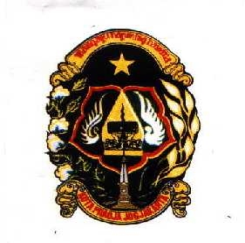 DINAS PEMUDA DAN OLAHRAGAJL. Kenari No.56 Yogyakarta Kode Pos : 55165 Telp. (0274) 515865, 562682EMAIL : pemudaolahraga@jogjakota.go.idHOTLINE SMS : 08122780001 HOTLINE EMAIL : upik@jogjakota.go.idWEBSITE : WWW.jogjakota.go.idKami sampaikan dengan hormat, bahwa Dinas Pemuda dan Olahraga Kota Yogyakarta akan menyelenggarakan Seleksi PASKIBRAKA Kota Yogyakarta Tahun 2019 dengan ketentuan dan persyaratan (seperti terlampir).Sehubungan dengan hal tersebut, kami minta Bapak/Ibu untuk mengirimkan calon peserta Seleksi PASKIBRAKA, sebagai berikut : Kuota Wajib (Khusus kelas X), dengan pilihan :1 pasang (putra dengan tinggi >170 cm dan putri dengan tinggi >165 cm) atau 2 putri dengan tinggi >165 cm.Kuota Reguler (Diutamakan kelas X), sebanyak :. . . . . (. . . . . . . . . . . . . . .) siswa putra dan . . . . . (. . . . . . . . . . . . . . . ) siswa putri.Diharapkan siswa/siswi calon peserta Seleksi Paskibraka untuk hadir sendiri (tidak boleh diwakilkan) pada saat pendaftaran dan pengumpulan berkas.Atas perhatian dan kerjasama Bapak/Ibu di ucapkan terima kasih. 	Mengetahui / menyetujui			        Kepala Dinas Pemuda dan Olahraga   PLT. Kepala Balai Pendidikan				         Kota Yogyakarta			Menengah Kota Yogyakarta 	        Rr. Suhartati, SH			            	 Drs. Edy Heri Suasana, M.Pd 	NIP. 19640701 199203 2 004			              NIP. 19610605 1984011 005	Tembusan :	1. Ka. Dinas DIKPORA DIY	( Sebagai Laporan )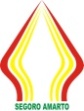 S E G O R O   A M A R T OSEMANGAT GOTONG ROYONG AGAWE MAJUNE NGAYOGYOKARTOKEMANDIRIAN - KEDISIPLINAN - KEPEDULIAN – KEBERSAMAANLampiran 1Waktu dan Tempat KegiatanPendaftaran Online dan Pengumpulan Berkas AdministratifHari		: Minggu - SabtuTanggal	: 17 – 20 Maret 2019 (Pendaftaran Online)		18-21 Maret 2019 (Pengumpulan Biodata) 		18-23 Maret 2019 (Pelengkapan Berkas)Pukul		: 13.00 – 17.00 WIBTempat		: R. Rapat Dispora (Kompleks Balaikota Yogyakarta) *Catatan : Pengumpulan biodata wajib dilengkapi dengan berkas/tidak boleh terpisah Technical Meeting SeleksiHari	: SelasaTanggal	: 26 Maret 2019Pukul 		: 13.00 – 17.00 WIBTempat		: Grha Pandawa, Balaikota YogyakartaSeleksi Calon Paskibraka1. Seleksi Kesehatan dan PosturisasiHari, tanggal	: Sabtu, 30 Maret 2019Pukul		: 06.30 – selesai Tempat		: Kompleks Balaikota Yogyakarta2. Seleksi Kesamaptaan dan  Baris - berbarisHari, tanggal	: Minggu, 31 Maret 2019Pukul		: 06.30 – selesai Tempat		: Kompleks Balaikota YogyakartaSeleksi Wawancara Tahap IHari, tanggal	: Senin, 1 April 2019Pukul		: 06.30 – selesai Tempat		: Kompleks Balaikota YogyakartaSeleksi Wawancara Tahap IIHari, tanggal	: Selasa, 2 April 2019Pukul		: 06.30 – selesai Tempat		: Kompleks Balaikota YogyakartaLampiran 2SYARAT-SYARAT PENDAFTARANSELEKSI CALON PASKIBRAKA KOTA YOGYAKARTATAHUN 2019Melakukan pendaftaran online melalui link berikut http//bit.ly/pendaftaranCapas2019
Pendaftaran online dimulai pada tanggal 17 - 20 Maret 2019Mengisi formulir biodata calon peserta Paskibraka tahun 2019.Biodata WAJIB dikumpulkan pada tanggal 18-21 Maret 2019Kuota Wajib, dengan ketentuan :Tinggi badan Putra minimal 170 cm.Tinggi badan Putri minimal 165 cm.Kuota Reguler, dengan ketentuan :Tinggi badan Putra minimal 165 cm.Tinggi badan Putri minimal 160 cm.Sehat jasmani dan rohani.Tidak berkacamata atau tidak menggunakan alat bantu melihat (softlens).Berpenampilan menarik.Tidak boleh bertato.Tidak boleh bertindik bagi peserta putra dan bagi peserta putri maksimal 1 pada masing - masing telinga.Surat keterangan sehat yang dikeluarkan oleh dokter Puskesmas yang ada di Kota Yogyakarta, meliputi :Surat keterangan/tugas/rekomendasi dari sekolah.Surat izin orang tua.Mengisi angket kesehatan dengan sejujur-jujurnya.Menandatangani surat konsekuensi yang sudah disediakan paniitia (dilakukan saat pendaftaran).Membawa materai Rp 6.000,00 pada saat pendaftaran.Foto berwarna ukuran 3 x 4 sebanyak tiga (3) lembar berseragam sekolah terbaru (telinga terlihat bagi yang tidak berjilbab) dengan ketentuan :  Berlatar belakang biru  Putra  Berlatar belakang merah  PutriFotokopi rapor semester terakhir, dengan nilai rata - rata rapor minimal 7 atau setara dengan huruf B.Fotokopi kartu BPJS/KIS/asuransi kesehatan atau sejenisnya yang masih berlaku.Seluruh berkas pendaftaran diurutkan sesuai syarat di atas dan dimasukkan ke dalam:Map warna merah (tidak beridentitas/bersih)	 PutraMap warna biru (tidak beridentitas/bersih)	 PutriBerkas pendaftaran dibawa langsung oleh calon peserta seleksi pada saat mendaftar, tidak dapat diwakilkan.Diutamakan siswa/siswi kelas X.Wajib hadir saat technical meeting.Persyaratan yang ada supaya ditaati dengan sebaik – baiknya.Keterangan :Biodata Peserta, Surat Izin Orang Tua, dan Angket Kesehatan dapat diunduh di https://dispora.jogjakota.go.id/Jika ada pertanyaan terkait dengan undangan, silahkan menghubungi kontak di bawah ini, telepon/WA :Fabri Hidayatullah (Dayat)	(08995472332)Riswanda Imawan (Iwan)	(089609441115)Rifka Annisa (Ninis)           (081390143600)Diharapkan setiap calon peserta mengikuti informasi tentang seleksi calon Paskibraka melalui akun resmi PPI Kota Yogyakarta :ID Line	: @kxz5613yID Instagram	: ppikotayogyakartaLampiran 2BIODATA CALON PESERTA PASKIBRAKATAHUN 2019Catatan :Diisi yang diperlukan dengan tanda centang ( √ )Isilah menggunakan huruf kapitalUntuk isian kelas, diisi dengan angka romawi ( X / XI )Lampiran 3SURAT IZIN ORANG TUAYang bertanda tangan di bawah ini :Nama 			: Alamat 		: Pekerjaan		:Selaku Orang tua dari anakNama 			: Tempat/Tgl. Lahir	: Jenis Kelamin 		: Alamat 		: Agama 		: Asal Sekolah		: Dengan ini memberikan izin kepada anak saya untuk mengikuti seleksi Calon PASKIBRAKA Kota Yogyakarta Tahun 2018 dan memberikan persetujuan kepada anak saya untuk menandatangani surat konsekuensi.Demikian surat izin ini kami buat untuk dipergunakan sebagaimana mestinya.Lampiran 4ANGKET KESEHATANLingkari yang menurut anda Benar dan Jujurlah!Apakah anda pernah mengalami kecelakaan? ( ya / tidak )Jika ya, adakah bekas luka? ( ada / tidak )Bagian mana? .............................................. Sempat opname? ( ya / tidak )Opname berapa lama? ............Apakah anda sedang mengkonsumsi obat ( ya / tidak )Jika ya, obat apa yang anda konsumsi? ..........Sudah lama kah anda mengkonsumsi obat tersebut? ( sudah / belum lama )Apakah sekarang anda sedang mengidap penyakit ( ya / tidak )Jika ya, penyakita apa...........Apakah jika anda kelelahan, penyakit tersebut akan kambuh ( ya / tidak )Apakah anda perokok ( ya / tidak )Jika ya, sehari berapa batang? ..........Sudah lamakah anda mengkonsumsi rokok? ( sudah / belum )Jika sudah, sejak kapan? .............Apakah anda pernah operasi? ( pernah / tidak )Jika pernah, operasi apa? ..........Apakah anda memiliki alergi pada makanan atau minuman? ( ya/ tidak )Jika ya, alergi apa? ..............Isilah sesuai dengan yang pernah anda derita    Yogyakarta,      Februari 2019    Yogyakarta,      Februari 2019Nomer:KepadaSifat:Penting     Yth.Bapak/Ibu Kepala SMA/SMK :Lamp1 (satu) berkas. . . . . . . . . . . . . . . . . . . . .Hal:Seleksi Calon Peserta Paskibraka Kota Yogyakarta Tahun 2019      di -Yogyakartaa    Keterangan sehatd   Mata (Minus, Plus, atau Silinder) b    Tinggi badane   Buta warna c    Berat badanINamaNama Lengkap   :Nama Lengkap   :Nama Lengkap   :Nama Lengkap   :Nama Lengkap   :Nama Lengkap   :Nama Lengkap   :Nama Lengkap   :Nama Lengkap   :Nama Lengkap   :Nama Lengkap   :Pas FotoUkuran 4 X 6Pas FotoUkuran 4 X 6INamaNama Panggilan :Nama Panggilan :Nama Panggilan :Nama Panggilan :Nama Panggilan :Nama Panggilan :Nama Panggilan :Nama Panggilan :Nama Panggilan :Nama Panggilan :Nama Panggilan :Pas FotoUkuran 4 X 6Pas FotoUkuran 4 X 6IIJenis Kelamin(    ) Laki-laki                       (   ) Perempuan(    ) Laki-laki                       (   ) Perempuan(    ) Laki-laki                       (   ) Perempuan(    ) Laki-laki                       (   ) Perempuan(    ) Laki-laki                       (   ) Perempuan(    ) Laki-laki                       (   ) Perempuan(    ) Laki-laki                       (   ) Perempuan(    ) Laki-laki                       (   ) Perempuan(    ) Laki-laki                       (   ) Perempuan(    ) Laki-laki                       (   ) Perempuan(    ) Laki-laki                       (   ) PerempuanPas FotoUkuran 4 X 6Pas FotoUkuran 4 X 6IIITempat, Tanggal LahirTempat LahirTempat LahirTanggalTanggalTanggalBulanBulanTahunTahunTahunTahunPas FotoUkuran 4 X 6Pas FotoUkuran 4 X 6IVAlamat LengkapTempat Tinggal :Tempat Tinggal :Tempat Tinggal :Tempat Tinggal :Tempat Tinggal :Tempat Tinggal :Tempat Tinggal :Tempat Tinggal :Tempat Tinggal :Tempat Tinggal :Tempat Tinggal :Tempat Tinggal :Tempat Tinggal :IVAlamat LengkapTelp./No.HP :Telp./No.HP :Telp./No.HP :Telp./No.HP :Telp./No.HP :Telp./No.HP :Telp./No.HP :Telp./No.HP :Telp./No.HP :Telp./No.HP :Telp./No.HP :Kode PosKode PosVOrang Tua/WaliNama Orang Tua/Wali :Nama Orang Tua/Wali :Nama Orang Tua/Wali :Nama Orang Tua/Wali :Nama Orang Tua/Wali :Nama Orang Tua/Wali :Nama Orang Tua/Wali :Nama Orang Tua/Wali :Nama Orang Tua/Wali :Nama Orang Tua/Wali :Nama Orang Tua/Wali :Nama Orang Tua/Wali :Nama Orang Tua/Wali :VOrang Tua/WaliAnak ke :Anak ke :Anak ke :Anak ke :Anak ke :Anak ke :Jumlah Saudara Kandung :Jumlah Saudara Kandung :Jumlah Saudara Kandung :Jumlah Saudara Kandung :Jumlah Saudara Kandung :Jumlah Saudara Kandung :Jumlah Saudara Kandung :VOrang Tua/WaliPekerjaan Orang Tua/Wali :Pekerjaan Orang Tua/Wali :Pekerjaan Orang Tua/Wali :Pekerjaan Orang Tua/Wali :Pekerjaan Orang Tua/Wali :Pekerjaan Orang Tua/Wali :Pekerjaan Orang Tua/Wali :Pekerjaan Orang Tua/Wali :Pekerjaan Orang Tua/Wali :Pekerjaan Orang Tua/Wali :Pekerjaan Orang Tua/Wali :Pekerjaan Orang Tua/Wali :Pekerjaan Orang Tua/Wali :VOrang Tua/WaliAlamat orang Tua/Wali :Alamat orang Tua/Wali :Alamat orang Tua/Wali :Alamat orang Tua/Wali :Alamat orang Tua/Wali :Alamat orang Tua/Wali :Alamat orang Tua/Wali :Alamat orang Tua/Wali :Alamat orang Tua/Wali :Alamat orang Tua/Wali :Alamat orang Tua/Wali :Alamat orang Tua/Wali :Alamat orang Tua/Wali :VOrang Tua/WaliNo. Telp./HP :No. Telp./HP :No. Telp./HP :No. Telp./HP :No. Telp./HP :No. Telp./HP :No. Telp./HP :No. Telp./HP :No. Telp./HP :No. Telp./HP :No. Telp./HP :Kode Pos :Kode Pos :VISekolahNama Sekolah :Nama Sekolah :Nama Sekolah :Nama Sekolah :Nama Sekolah :Nama Sekolah :Nama Sekolah :Nama Sekolah :Nama Sekolah :Nama Sekolah :Nama Sekolah :Kelas :Kelas :VISekolahAlamat Sekolah :Alamat Sekolah :Alamat Sekolah :Alamat Sekolah :Alamat Sekolah :Alamat Sekolah :Alamat Sekolah :Alamat Sekolah :Alamat Sekolah :Alamat Sekolah :Alamat Sekolah :Alamat Sekolah :Alamat Sekolah :VISekolahTelp./Fax :Telp./Fax :Telp./Fax :Telp./Fax :Telp./Fax :Telp./Fax :Telp./Fax :Telp./Fax :Telp./Fax :Telp./Fax :Telp./Fax :Kode Pos :Kode Pos :VIIAgamaAgama :Agama :Agama :Agama :Agama :Agama :Agama :Agama :Agama :Agama :Agama :Agama :Agama :VIIIKetrampilan(   ) Menari(   ) Menari(   ) Menari(   ) Menyanyi(   ) Menyanyi(   ) Menyanyi(   ) Menyanyi(   ) Menyanyi(   ) Menyanyi(   ) Menyanyi(   ) Musik(   ) Musik(   ) MusikVIIIKetrampilan(   ) Bela Diri (   ) Bela Diri (   ) Bela Diri (   ) Lain-lain :(   ) Lain-lain :(   ) Lain-lain :(   ) Lain-lain :(   ) Lain-lain :(   ) Lain-lain :(   ) Lain-lain :IXKemampuan Bahasa Inggris(   ) Aktif                       (   ) Pasif(   ) Aktif                       (   ) Pasif(   ) Aktif                       (   ) Pasif(   ) Aktif                       (   ) Pasif(   ) Aktif                       (   ) Pasif(   ) Aktif                       (   ) Pasif(   ) Aktif                       (   ) Pasif(   ) Aktif                       (   ) Pasif(   ) Aktif                       (   ) PasifTOEFL Score:TOEFL Score:TOEFL Score:TOEFL Score:XLain-lainTinggi Badan :Berat Badan :Berat Badan :Berat Badan :Ukuran Training :Ukuran Training :Ukuran Training :Ukuran Training :Ukuran Sepatu :Ukuran Sepatu :Ukuran Sepatu :Ukuran Sepatu :Ukuran Peci :NAMA PENYAKITPernahTidakNAMA PENYAKITPernahTidakSakit kepalaSakit GigiFluAmandelDemamSakit TenggorokanVarisesAsmaUsus BuntuOstheoporosisMaagAnemiaAsam LambungBatukParu-paru BasahDiareJantungVarichocleAsam UratNyeri OtotNyeri SendiMuntaberBronkhitisGangguan jiwaTHTPatah TulangGagar OtakAmbeienStep (Panas Tinggi)Lain-lainPenyakit Kulit .................................................................